Protokoll Styrelsemöte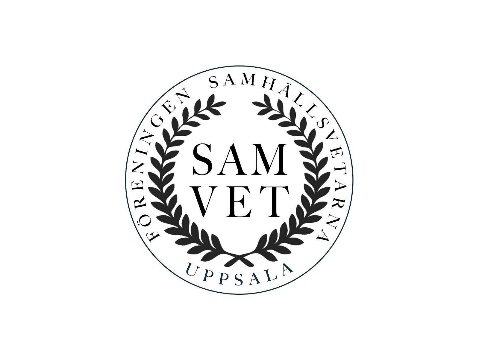 Föreningen Samhällsvetarna Uppsala Organisationsnummer: 802439-0711Datum: 12 december 2017 Plats: Ekonomikum H432 Tid: 17:00Närvarande                                                                                           FrånvarandeMadeleine Engström                                                                               Daniel MeleakuEmelie Hägerström				    Simon HallbergRebecca Samuelson			   	Sophia Phylactou				   Sanna NeumanLinda Johanneson PasquiniTilde ThorsénLinnéa AnderssonMax Kelbel					   Sofia MillbertJoanna NathansonMarcus HaglundVictoria UlanderSaga NyblomTobias WillebrandViktoria HallmansElvi Weckman1. Mötets öppnandeOrdförande Madeleine förklarar mötet öppnat.
2. Formaliaa) Val av mötesfunktionärerMadeleine föreslår Madeleine till mötesordförande.Styrelsen beslutar att utse Madeleine till mötesordförande.Madeleine föreslår Sophia till sekreterare.Styrelsen beslutar att utse Sophia till sekreterare.Madeleine föreslår Sofia till justerare.Styrelsen beslutar att utse Sofia till justerare.b) Godkännande av kallelsenStyrelsen godkänner kallelsen.
c) Godkännande av dagordningStyrelsen godkänner dagordningen.3. Ordförande har ordet a) Lägesrapport Madeleine berättar att hon fortfarande inte har fått något svar gällande ett eventuellt till skåp till föreningen. Professorskampen anordnades igår och den gick bra. Totalt samlades 8855 kr in till Musikhjälpen vilket är 2000 kr mer än förra året. Ungefär 100 personer deltog på evenemanget. Punkten läggs till handlingarna.
b) Kickoff Madeliene berättar att presidiet har diskuterat att ordna en kickoff till styrelsen nästa termin med förslagsvis middag, bowling eller tävlingar. Madeleine kommer att lägga ut en omröstning i styrelsens facebookgrupp där datum för kickoffen kommer att diskuteras. Punkten läggs till handlingarna.
c) Pins & Medaljer Madeleine informerar om att hon har pratat med krafs på fracken gruppen och att de har information gällande medaljer samt pins och att de är villiga att hjälpa till med införskaffande av nya. Madeleine frågar PR-utskottet om de kan ta ansvar över att ordna fler pins och medaljer. PR-utskottet tar hand om det och Madeleine kommer att skicka över den information de behöver. Punkten läggs till handlingarna.4. Vice ordförande har ordet a) Information från sektionerna Vice ordförande Emelie berättar att hon har närvarat på ett STRUTmöte där det finns ett stort fokus på framtagandet av ett åsiktsprogram. Uppsala Ekonomerna är numera en kår vilket inte berör föreningen. Nationalekonomikursen håller på att struktureras om. Vidare informerar Emelie om att några projektbidrag har gått igenom hos Samsek. Emelie uppmanar alla att sprida information om samt söka till studentrepresentant vilket är en post som uppskattas mycket av institutionen och Samsek. En stärkning av posten vill gärna genomföras och studentrepresentanten kanske kan bli mer delaktig i föreningens styrelse.Emelie har haft ett möte med alla vice ordförande gällande samvetardagen. De har fått sponsring av SSR i form av middag. Middagen kommer med största sannolikhet att vara alkoholfri. Istället för ett quiz kommer en frågesport att anordnas som kan ge poäng till invigningen. Emelie kommer att kontakta Gästrike-Hälsinge nation, där samvetardagen kommer att äga rum, gällande middagen. Punkten läggs till handlingarna.5. Näringsliv & Sponsorgruppen a) Lägesrapport Ordförande och vice ordförande för näringslivsutskottet, Joanna och Marcus, berättar att aktieföreläsningen kommer att äga rum på torsdag. Utskottet har varit i telefonmöte med SSR gällande tröjor och ett utkast på hur tröjorna ska se ut behöver göras snarast. SSR kan sponsra tröjorna om de används på alkoholfria event. PR-utskottet kommer att göra två förslag på tröjor och sedan kommer styrelsen att rösta mellan de två förslagen. Näringslivsutskottet ska prata med företaget där eventuellt en beställning på tröjor kommer att göras.  Vidare berättar utskottet att arbetet med invigningspåsarna år igång och att SSR kan tänka sig att bidra med saker om det skulle fattas något i påsarna. Invigningspåsarna kommer att innehålla många olika saker till exempel sadelskydd, rabattkuponger och diskmedel. Kontakt ska tas med Tyréns gällande inköp av fler tygpåsar. Emelie kan också prata med Samsek om tygpåsar. Samtal gällande kontrakt med SSR har först och det har beslutats att det är bättre att behålla kontraktet som det är. Detta innebär att klumpsumman inte kommer att öka men att det anses vara bättre att ansöka om pengar till enskilda evenemang. Arbetet med framtagandet av en ny huvudsponsor tar tid men utskottet ska i veckan träffa några potentiella sponsorer.Punkten läggs till handlingarna.6.  Utbildningsutskottet a) Lägesrapport Vice ordförande för utbildningsutskottet Linnea berättar att de har fastställt ett schema inför nästa termin. Terminen kommer att börja med en studietekniksföreläsning till vilken bidrag från Samsek har beviljats.Punkten läggs till handlingarna.
b) Examen Utbildningsutskottet har varit i kontakt med UPS om arrangerandet av en gemensam examensceremoni i universitetsaulan. Möjligtvis kommer UPaD också att deltaga. Datum för ceremonin är inte bestämt än. Susanne Stenbacka och Peeter Maandi har tillfrågats om de vill deltaga genom att hålla något tal eller liknande. Information om vilka som tar examen behöver införskaffas med exempelvis användningen av ett Simplyevent.  Punkten läggs till handlingarna.
c) Mentorskap 

Mentorskapsansvariga Max och Sofia berättar att de nu ansöker om nya mentorer och att sista dagen att anmäla sig är på fredag. Fyra mentorer till samhällsplanerarna har redan hittats. Diplom och intyg ska delas ut till den avklarade terminens mentorer.Punkten läggs till handlingarna.
7. Aktivitetsutskottet a) Lägesrapport Ordförande och vice ordförande för aktivitetsutskottet, Victoria och Saga, meddelar att julgasquen kommer att äga rum imorgon samt att projektgruppen till gasquen har fungerat mycket bra. Nästa aktivitet är skidresan. Planeringen av boende samt lekar inför skidresan är igång. Utskottet har börjat ta kontakt med andra föreningar för att förhoppningsvis kunna arrangera en gemensam sittning. Fokus kommer först att ligga på UPS, Medievetarna och Systemvetarna. Mejl gällande lokal till sommargasquen har skickats och utskottet väntar på svar.Punkten läggs till handlingarna.b) Idrott Idrottsansvarige Tobias berättar att den 5 maj nu är inbokad för en idrottskamp med lärarna där olika lekar kommer att hållas där tanken är att alla ska kunna vara med. Andra aktiviteter som planeras inför nästa termin är spökbollsturnering, beachboll, capoeira och den årligen återkommande fotbollsturneringen. Tobias har även funderat över att anordna en idrottsrelaterad föreläsning.Punkten läggs till handlingarna. 
8. Generaler a) Lägesrapport Generalerna Elvi och Viktoria informerar om hur de ligger till ekonomiskt efter alla utgifter. Planeringen inför invigningen är klar. De kommer som denna termin att nästa termin gå runt till programmen och frikurserna med information om invigningen. Den 15 januari börjar invigningen och generalerna ser gärna att styrelsemedlemmarna är där tidigare än utsatt tid. Generalerna uppmuntrar även styrelsemedlemmarna att deltaga i invigningen som ölfaddrar för att på så sätt få styrelsen att synas mer.  Punkten läggs till handlingarna.
b) Tema/lag Generalerna berättar att högtider är det övergripande temat för invigningen nästa termin. Ett av lagen har valt Pride som sitt tema. Generalerna ser gärna att en diskussion samt en omröstning om laget ska få ha temat eller inte genomförs. Diskussion om temat Pride uppstår och därefter hålls en omröstning. Styrelsen beslutar att laget inte får ha Pride som tema.
Punkten läggs till handlingarna.
9. PR a) Lägesrapport PR-ansvarige Sanna berättar att hon har haft möte förra veckan med Linda och Tilde och att en del ansvar har delegerats till dem. Välkomstbrevet är färdigställt och förberedelserna inför invigningen är igång. Ett bildspel till samvetardagen ska göras. Andra poddavsnittet spelas in idag. Nu är det endast mentorerna som är kvar av instagramtakeovern och generalerna som kommer att ta över under invigningen. En idé som funderas över i utskottet är att publicera fler videos på Facebook exempelvis en välkomsthälsning från generalerna. Utskottet föreslår även att lägga upp videos på Instagram från idrottsträningarna. Utskottet påminner också styrelsen om att uppdatera kalendern på hemsidan samt att skicka in bilder och videos från olika event. Punkten läggs till handlingarna.b) Nyhetsbrevet PR-utskottet har diskuterat nyhetsbrevet och frågar styrelsen vad den tycker om att behålla det. Tankar som kommer upp är att det inte är så många som läser nyhetsbrevet och att podden är ett bättre sätt att kommunicera med medlemmarna. Podden kommer också att bjuda in de olika utskotten så att de får presentera sig där. Nyhetsbrevet skulle också kunna göras på Facebook istället. Styrelsen beslutar att inte längre skicka ut några nyhetsbrev via mejl.Punkten läggs till handlingarna.11. Ekonomi a) Lägesrapport Skattemästare Rebecca meddelar att alla fakturorna till skidresan är betalda. Rebecca uppmanar alla utskotten att fortsätta med att söka bidrag. Punkten läggs till handlingarna.12. Planering för nästa terminAlla utskotten presenterar sina planeringar inför nästa termin. Madeleine påminner om att utskotten gärna får anordna fler evenemang än vad de har planerat. 
Januari InvigningAktivitetsutskottet28 januari till 1 februari skidresaNäringslivsutskottet31 SSR framtidsföreläsning Utbildningsutskottet 30 föreläsning om studieteknikFebruari16 InvigningsgasqueAktivitetsutskottetEtt utskottsmöte någon gång mellan 5–1126 vårfestenMarsAktivitetsutskottet21 eller 28 stora pubrundan 16 gemensam sittning med andra föreningarNäringslivsutskottet21 löneförhandlingUtbildningsutskottet 7 bostadsverketExcel föreläsning (eller i april)AprilAktivitetsutskottet13–14 kryssning24 pubquizSista april samcampNäringslivsutskottetStockholsmdagenMajAktivitetsutskottetSommargasqueIdrott5 möter lärarna i sport och lekar12 föreningsfotbollsturneringNäringslivsutskottet14 CV granskningsseminarium17 samhällsplanerardagenUtbildningsutskottet15 debatt om utrikespolitikPunkten läggs till handlingarna.
13. Nästa möte Nästa möte kommer att äga rum den 16 januari klockan 17.
14. Övriga frågor Ett förslag kommer upp om att styrelsen skulle kunna göra något mer spexartat under presentationen första dagen på invigningen. Ett annat förslag är att berätta om vad en styrelsepost innebär och säga när vissa aktiviteter som anordnas av ett utskott på invigningen kommer att ske. Punkten läggs till handlingarna.15. Mötets avslutandeMadeleine förklara mötet avslutat.Sekreterare 					JusterareSophia Phylactou				Sofia Millbert